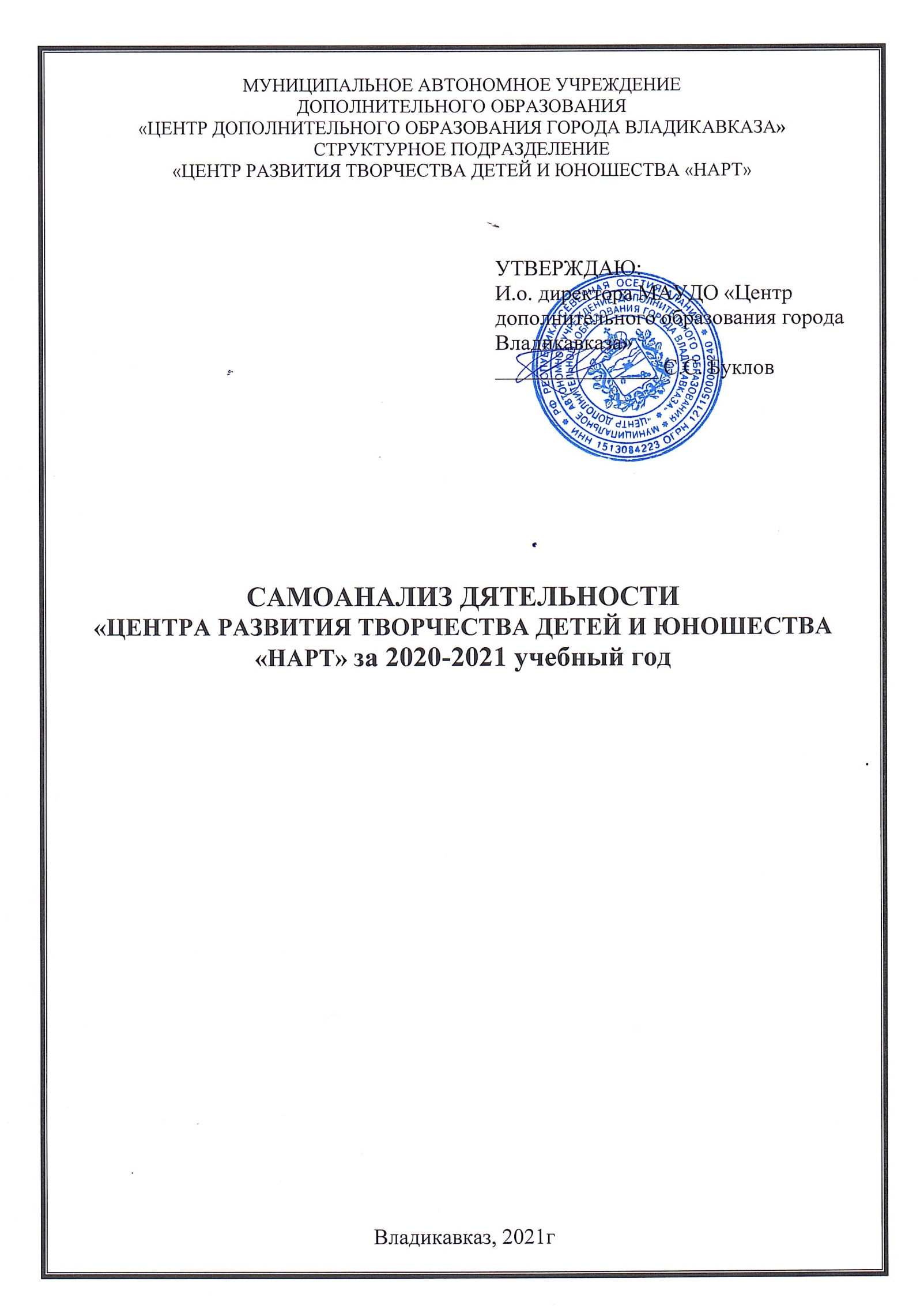 Содержание:Раздел  Аналитическая частьОбщие сведения об организацииСистема управления организациейОбразовательно-воспитательная деятельностьСведения о конкурсах в отчетном годуОрганизационно- педагогическая и методическая работаКадровое обеспечениеИнфраструктураНаличие необходимых условий для охраны и укрепления здоровья, организации питания обучающихсяНаличие возможности оказания психолого- педагогической, медицинской и социальной помощи Наличие условий для организации обучения и воспитания обучающихся с ограниченными возможностями здоровьяРаздел. Показатели деятельности организации Приложение №1 Учебный план МАУДО ЦРТДЮ «Нарт» на 2020 -2021ггРаздел  Аналитическая частьОбщие сведения об организацииПолное наименование в соответствии с уставомМуниципальное автономное учреждение дополнительного образования «Центр дополнительного образования г.Владикавказа»Краткое наименование 	МАУДО ЦДО г.ВладикавказаСтруктурное подразделение:Полное наименование в соответствии с уставом «Центр развития творчества детей и юношества «Нарт»Краткое наименование 	ЦРТДЮ «Нарт»Адрес: юридический 362040, РСО – Алания, г.Владикавказ, ул.Тамаева, 15Фактический (структурное подразделение ЦРТДЮ «Нарт»)РСО – Алания, г.Владикавказ, пр.Доватора,11 «а» Телефон ( ЦРТДЮ «Нарт»)	8(8672)52-39-82e-mail (ЦРТДЮ «Нарт»	)	center-nart@yandex.ruОГРН 		1211500002240 ИНН/КПП		1513084223/151301001И.О. директора  МАУДО ЦДО г.Владикавказа 		Буклов Сослан СергеевичЗаместитель директора  (ЦРТДЮ «Нарт»)		Фидарова Бэла ИрбековнаУстав                                      11.05.2021г___________________                                                                                                      ( даты принятия, согласования, утверждения)Учредитель Муниципальное образование г. Владикавказ в лице Управления образования администрации местного самоуправления г.Владикавказа                                                                            (полное наименование) Лицензия на право ведения образовательной деятельности:  ЦРТДЮ «Нарт» серия 15Л01 № 0001191 , выдана МОН РСО –А 29.12.2016г_____Режим работыДолгосрочные образовательные программы: начало учебного года – 1 сентября, окончание 31 мая, продолжительность 36 недель, 6 дней в учебной неделе, начало занятий - 9.00, окончание -  21.00, перерывы между занятиями 10 мин.  Краткосрочные программы: 1-30 июня, продолжительность 4 недели,  начало занятий - 9.00, окончание -  21.00, перерывы между занятиями 10 мин.  Система управления организацииМАУДО ЦДО г.Владикавказа согласно Уставу может иметь в своей структуре различные структурные подразделения, обеспечивающие осуществление образовательной деятельности с учетом уровня, вида и направленности реализуемых образовательных программ, формы обучения и режима пребывания обучающихся (группы, клубы, секции, кружки, объединения, отделы, школы, дома, центры, филиалы, представительства и иные структурные подразделения).«Центр развития творчества детей и юношества «Нарт»  является структурным подразделением МАУДО ЦДО г.Владикавказа. Структурные подразделения Учреждения не являются юридическими лицами и действуют на основании Устава и положения о соответствующем структурном подразделении, утвержденного в порядке, установленном Уставом.Органами управления МАУДО ЦДО г.Владикавказа являются:Наблюдательный совет.Директор.Коллегиальными органами управления  МАУДО ЦДО г.Владикавказа являются:Общее собрание трудового коллектива;Педагогический совет Центра;Профсоюзный комитет Центра;Родительский совет Центра.Деятельность органов управления  МАУДО ЦДО г.Владикавказа регламентируется Уставом МАУДО ЦДО г.Владикавказа и внутренними нормативными актами: положениями, приказами, распоряжениями администрации, решениями и постановлениями Педагогического Совета.Выводы: система управления МАУДО ЦДО г.Владикавказа соответствует Уставу, Федеральному закону "Об автономных учреждениях" от 03.11.2006 N 174-ФЗ,  Федеральному закону от 29.12.2012 N 273-ФЗ «Об образовании в Российской Федерации», иным нормативным актам Российской Федерации. Схема структуры управленияТаблица №1Заместитель  директора (руководитель ЦРТДЮ «Нарт»): Фидарова Бэла ИрбековнаТел. 52-39-82. e-mail center-nart@yandex.ruСтарший методист: Хачирова Бэла РуслановнаТел. 52-39-82. e-mail center-nart@yandex.ruЗаведующий хозяйством: Гаппоева Жанна МатвеевнаТел. 52-78-51. e-mail center-nart@yandex.ruОбразовательно-воспитательная деятельностьНормативно - правовое обеспечение  образовательной деятельности: Конституция РФ;Закон об образовании РФ от 29 декабря . N 273-ФЗ;Государственная  программа развития образования РФ до 2020г, утв постановлением Правительства Российской Федерации от 26 декабря 2017 г. № 1642;Национальная доктрина образования в РФ до 2025г;Национальный проект «Образование» 01.01.2019 - 31.12.2024  (утв. президиумом Совета при Президенте РФ по стратегическому развитию и национальным проектам, протокол от 24.12.2018 N 16)Федеральный проект «Успех каждого ребенка» в рамках нацпроекта «Образование»;Приоритетный проект "Доступное дополнительное образование для детей" (утв. президиумом Совета при Президенте РФ по стратегическому развитию и приоритетным проектам, протокол от 30.11.2016 N 11)Концепция развития дополнительного образования в РФ, утв распоряжением Правительства РФ 4 сентября . N 1726-р.Порядок организации и осуществления образовательной деятельности по дополнительным общеобразовательным программам (утв. приказом Министерства образования и науки РФ от 29 августа . № 1008) ;План мероприятий ("дорожная карта") "Изменения в отраслях социальной сферы, направленные на повышение эффективности образования и науки"
(утв. распоряжением Правительства РФ от 30 декабря . № 2620-р);Письмо Минобрнауки России от 03.07.2018 N 09-953 "О направлении информации" (вместе с "Основными требованиями к внедрению системы персонифицированного финансирования дополнительного образования детей в субъектах Российской Федерации для реализации мероприятий по формированию современных управленческих и организационно-экономических механизмов в системе дополнительного образования детей в рамках государственной программы Российской Федерации "Развитие образования")Концепция персонифицированного дополнительного образования детей в Республике Северная Осетия – Алания (утв. Постановлением Правительства РСО – А от 11.06.2019г №201 )Положение о персонифицированном дополнительном образовании детей утв. Постановлением АМС г.Владикавказа от 04.07.2019г №820, ред  от 22.08.2019г)СанПиН 2.4.4.3172-14 "Санитарно-эпидемиологические требования к устройству, содержанию и организации режима работы образовательных организаций дополнительного образования детей"Программа «Патриотическое воспитание граждан РФ на период до 2020г;Методические рекомендации по проектированию дополнительных общеразвивающих программ (включая разноуровневые программы )  - Письмо от 18 ноября 2015 г. N 09-3242 Министерства образования и науки РФ; Приказ Министерства просвещения Российской Федерации №103 от 17.03.2020г «Об утверждении временного порядка сопровождения реализации образовательных программ начального общего, основного общего, среднего общего образования, образовательных программ среднего профессионального образования и дополнительных общеобразовательных программ с применением электронного обучения и дистанционных образовательных технологий»«Методические рекомендации по реализации образовательных программ начального общего, основного общего, среднего общего образования, образовательных программ среднего профессионального образования и дополнительных общеобразовательных программ с применением электронного обучения и дистанционных образовательных технологий»«Рекомендации по реализации внеурочной деятельности, программ воспитания и социализации и дополнительных общеобразовательных программ с применением дистанционных образовательных технологий» (Приложение №1 к письму Министерства просвещения России от 07.05.2020г №ВБ-976/04)Программа развития МАУДО  ЦРТДЮ «Нарт» на период до 2020гУстав МАУДО ЦРТДЮ «Нарт». Реализуемые дополнительные общеобразовательные общеразвивающие программы:Таблица №2Календарный учебный график Продолжительность, сроки начала и окончания учебного года. Согласно п.6  Порядка организации и осуществления образовательной деятельности по дополнительным общеобразовательным программам МАУДО ЦРТДЮ «Нарт»  реализует дополнительные общеобразовательные программы в течение всего календарного года. Дополнительные общеобразовательные программы МАУДО ЦРТДЮ «Нарт» делятся на долгосрочные и краткосрочные. Долгосрочные (от 1 года до 5 лет и более) реализуются в течение учебного года (9 месяцев), в том числе и в период осенних, весенних, зимних каникул.Учебный год начинается: - для обучающихся второго и последующих лет обучения - 4 сентября; - для обучающихся первого года обучения – 4 - 10 сентября. Окончание учебного года – 31 мая.Продолжительность учебного года – 36 недель (6 дней в учебной неделе, воскресенье – выходной день).Краткосрочные общеобразовательные программы реализуются в период летних каникул с целью организации занятости школьников и носят ознакомительно – развивающий характер.  Продолжительность краткосрочных общеобразовательных программ – от 1 до 3 месяцев. В период карантинных мероприятий учреждение реализовало программы в дистанционной форме (в онлайн-формате на платформе Zoom  и WhatsApp и в дистанционном формате с размещением видеоуроков на канале в Youtube).Продолжительность занятий, перерывов между занятиями.Образовательный процесс по реализации дополнительных общеразвивающих программ осуществляется в две смены; начало занятий - 9.00, окончание -  20.00. Продолжительность перерывов между занятиями – 5 - 10 минут. Продолжительность занятия определяется содержанием программы, рекомендациями СанПин 2.4.4.3172-14 и уставом МАУДО ЦРТДЮ «НАрт». Занятия в детских объединениях проводятся со всем составом, по группам, подгруппам и индивидуально:Продолжительность одного занятия:– для обучающихся дошкольного возраста – 20-30 минут;– для обучающихся младшего школьного возраста – 30-40 минут.– для обучающихся среднего и старшего школьного возраста –45 минут.Продолжительность индивидуального занятия – 30 минут. Продолжительность занятий для детей с ограниченными возможностями здоровья – 40 минут.Анализ состава обучающихся в Центре «Нарт»:Таблица №3Возрастной состав обучающихсяТаблица №4Воспитательная работаЦелью  воспитательной работы  в Центре  является создание единого воспитательного пространства, главной ценностью которого является личность каждого ребенка, формирование духовно – развитой, творческой, нравственно и физически здоровой личности, способной на сознательный выбор жизненной позиции, на самостоятельную выработку идей на современном уровне, имеющей ориентироваться в социокультурных условиях.Задачи воспитательной работы:Обеспечение сохранности и укрепления нравственного и психического здоровья учащихся.Формирование толерантной личности, способной к творческому  самоопределению путем активной творческой  деятельности.Повышение роли семьи в воспитательно-образовательном процессе.Расширение внеучебной деятельности детей с целью развития коммуникативных способностей, эмоционального развития. Воспитательная работа организуется по направлениям:Духовно- нравственноеПатриотическоеЭкологическоеЭстетическоеЗдоровьесберегающееМероприятия в рамках организации воспитательной работыТаблица №51 полугодие 2020-2021 учебного годаполугодие 2020-2021 учебного годаМероприятия  по профилактике  асоциального поведения у обучающихсяРодительские собрания.Выводы: Образовательно – воспитательный процесс Центра организован и осуществляется на высоком качественном уровне. Для дальнейшего совершенствования образовательно – воспитательного процесса необходимо:способствовать неуклонному повышению профессиональной компетентности педагогов Центра; осуществлять систематическое и планомерное  руководство методической деятельностью педагогов;продолжить  работу по профессиональной адаптации начинающих педагогов дополнительного образования, организовать консультирование, посещение занятий с их последующим анализом;продолжить деятельность  по разработке методического обеспечения образовательного процесса по новым направлениям деятельности;продолжить работу по созданию единого методического фонда Центра, систематизировать его по направлениям обучения;продолжить  работу по оказанию методической помощи по запросу педагога, в том числе с привлечением Интернет – ресурсов;внедрять по необходимости дистанционные формы обучения, разрабатывать методическое обеспечение, необходимое для реализации образовательных программ в дистанционном формате;продолжить по необходимости разрабатывать адаптированные образовательные программы для детей – инвалидов и детей с ОВЗ;разработать единую форму мониторинга образовательной деятельности обучающихся, результативности обучения и профессионального уровня педагогических кадров.Сведения о конкурсах в отчетном годуТаблица №6Сведения об обучающихся Центра – участниках конкурсных мероприятий различного уровня (сентябрь –  декабрь 2020г)Сведения об обучающихся Центра – участниках конкурсных мероприятий различного уровня (январь – июнь 2021г)Сведения об участии педагогов и обучающихся Центра в городских и республиканских мероприятияхКонкурсные мероприятия  со школьниками г.ВладикавказаТаблица №7Выводы:Анализ информации об участии обучающихся Центра в конкурсных мероприятиях различного уровня и направленности подтверждает высокий уровень результативности учебного процесса. В целях дальнейшего повышения результативности необходимо:способствовать созданию на базе творческих объединений Центра детских творческих коллективов (вокальных, инструментальных, хореографических, театрального);способствовать активному участию детских творческих коллективов в концертной деятельности, в конкурсах, фестивалях, выставках различного уровня – от региональных до международных;способствовать выявлению и развитию творчески одаренных воспитанников из числа обучающихся Центра; совместно с педагогом разрабатывать индивидуальные программы роста для данной категории детей;использовать дистанционные формы организации городских конкурсов (по мере необходимости);повышать уровень организации и качество методического обеспечения городских конкурсов для школьников г. Владикавказа. Организационно – педагогическая и методическая работаГородские семинарыПрофессиональные конкурсыЗаседания методических объединенийОбобщение педагогического опытаРазработка методической документации и дидактической продукции, обеспечивающей организационно – массовую деятельность ЦентраИтоговые занятия  в творческих объединенияхРабота с педагогическим коллективомПроведение заседаний педагогических советовПрохождение аттестации педагогическими работниками  в 2020-2021 учебном г Прохождение курсов повышения квалификации в 2020-2021 учебном году Байматов Сослан Августович, педагог дополнительного образованияГагиева Милана Алановна, педагог – организаторДзгоева Светлана Таймуразовна, педагог дополнительного образованияДзулиева Оксана Вадимовна, педагог дополнительного образованияТуаллагова Алла Аркадиевна, концертмейстерЦораева Диана Ахсарбековна, педагог дополнительного образованияЧаваев Рауф Шамилевич, педагог – организаторКадровое обеспечениеТаблица №8Укомплектованность штата – 100%Педагогический персонал:Всего:					на 1 июня 2021г 		34 чел. (11 чел совм)Образование:Высшее:	23 чел. (68%)Н/ высшее:	2 чел (6%)	Среднее специальное: 	9 чел (26%)Категория:Высшая: 				13 (38%)Первая: 				3 (9 %)Соответствие:	 		17 (53%)Стаж работы:до 2 лет				-от 2 до 5 лет				2 (6%)от 5 до 10 лет			6 (18%)10 – 20 лет				11 (32%)20 и более лет			15 чел (44%)Возраст:до 25 лет				1 (3%)25-35 лет				9 (26%)35 и старше				24 (71%)из них пенсионеры:		3 (9%)Имеют звания:Фидарова Б.И. – Почетный работник общего образования РФ.Дзуцева Э.Б. – Заслуженный работник культуры РСО – АланияПрохождение курсов повышения квалификации – в соответствии с ежегодным графиком Выводы: штат образовательной организации укомплектован в 100%. Штатные единицы «педагог-психолог», «педагог-дефектолог», «педагог-логопед» отсутствуют в штатном расписании Центра. ИнфраструктураТаблица №9Выводы: инфраструктура Центра обеспечивает удовлетворительные условия для пребывания и обучения обучающихся. Необходимо: осуществить замену ограждения территории Центра, замену асфальтового покрытия территории.Наличие необходимых условий для охраны и укрепления здоровья, организации питания обучающихсяНаличие:медкабинета	отсутствуетстоловой 		отсутствуетВ штатном расписании Центра штатные единицы медицинского работника, работников пищеблока отсутствуют.Выводы:Необходимо введение в штатное расписание Центра соответствующих штатных единиц, оснащение помещений под столовую и медицинский кабинет.Наличие возможности оказания психолого- педагогической, медицинской и социальной помощи Возможность психолого – педагогического консультирования обучающихся, их родителей и педагогов отсутствует в связи с отсутствием в штате организации психолога.Возможность коррекционно – развивающих и логопедических занятий с обучающимися отсутствует в связи с  отсутствием в штате организации логопеда, дефектолога.Оказание помощи обучающимся в социуме входит в задачи работы отдела социальной адаптации Центра. Основными формами социально-педагогической работы являются.анкетирование и тестирование детей и родителей;консультирование, индивидуальные беседы;проведение родительских собраний и «круглых столов»;привлечение родителей к участию в массовых мероприятиях Центра.Категории взаимодействия:воспитанники творческих объединений Центра «Нарт». педагоги Центра родители воспитанников.В 2020 – 2021г  проведены:Родительские собрания:Тренинги для обучающихся, родителей и педагогов:Профилактика асоциального поведения.Выводы: В настоящее время работа по социально – педагогическому сопровождению обучающихся проводится педагогом – организатором отдела социальной адаптации.  Для осуществления психолого – педагогического консультирования обучающихся, их родителей и педагогов, проведения коррекционно – развивающих и логопедических занятий с обучающимися на профессиональной основе необходимо введение в штат Центра соответствующих штатных единиц. Наличие условий для организации обучения и воспитания обучающихся с ограниченными возможностями здоровьяНа 1 июня 2021г в Центре «Нарт» обучались 4 детей-инвалидов и  обучающихся с ОВЗ. Наличие специальных технических условий для обучения данных обучающихся в Центре в связи с имеющимися диагнозами не требовалось.Свободный доступ к местам занятий:Наличие пандуса - в наличии	, поручней -в наличии, навеса - в наличиирасширенных дверных проемов  - отсутствуют, подъемников – отсутствуют.Специальные технические средства для детей – инвалидов:дублирование информации на табличках шрифтом Брайля (вывеска, схема Центра, указатели- на первом этаже здания)кнопки вызова персонала – снаружи у входа в Центр, у входа в сенсорную комнату, в санузлах.Также по программе «Доступная среда» оснащена сенсорная комната, где создана релаксационно – развивающая среда для занятий с детьми – инвалидами. В сенсорной комнате находятся: мягкий уголок, бассейн с шариками, два стола для рисования песком, фиброоптический душ, пузырьковая колонна, два сенсорных стола, сенсорная и звуковая тропа, акустическая тактильная панель, тренажер гребной, бескаркасные кресла, проектор, набор "Дары Фребеля".Дети с ОВЗ и инвалиды имеют доступ к информационным системам,  информационно-телекоммуникационным сетям, в том числе приспособленным для использования инвалидами и лицами с ограниченными возможностями здоровья. Учреждение обеспечено компьютерной техникой, в том числе персональными компьютерами и ноутбуками,  локальной сетью с выходом в Интернет, действуют электронная почта и сайт Центра.Библиотека и объекты спорта, приспособленные для использования инвалидами и лицами с ОВЗ, отсутствую. Питание и медицинское обслуживание обучающихся не предусмотрены. Обеспечение обучающихся общежитием и интернатом не предусмотрены.Для обучения этой категории детей разработаны адаптированные дополнительные общеобразовательные программы:ДООП «Вокальное искусство» (адаптированная) – для обучающейся т/о «Рухсана» Тотиковой Амины;ДООП «Страна фантазии» (адаптированная) - для обучающейся т/о «Страна фантазии» Абоевой Альбины;ДООП «Эврика» (адаптированная) - для обучающегося т/о «Эврика» (Школа раннего интеллектуального развития) Пухаева Дамира.Для обучающейся т/о «Я познаю мир» Грачевой Ангелины адаптированная программа не требуется.Выводы:На 1 июня 2021г в МАУДО ЦРТДЮ «Нарт» присутствуют (не для всех категорий инвалидов) необходимые инфраструктурные условия для организации обучения и воспитания обучающихся с ограниченными возможностями здоровья. Кадровые условия (обеспеченность специалистами для работы с детьми - инвалидами) отсутствуют. 2.Раздел. Результаты анализа показателей деятельностиПОКАЗАТЕЛИДЕЯТЕЛЬНОСТИ ЦРТДЮ «Нарт»за 2020 -2021гПриложение Учебный  планмуниципального автономного учреждения дополнительного образования«Центр развития творчества детей и юношества «Нарт»на 2020-2021 учебный год№ НаименованиеТипСрок реализацииНаправленность«Бумагопластика. Волшебники» модифицированная1 годхудожественная«Страна фантазии» модифицированная3 годахудожественная«Страна фантазии (Лицей)»модифицированная3 годахудожественная«Палитра»модифицированная3 годахудожественная«Арвардын»  (кавказские танцы)модифицированная4 годахудожественная«Кафт» (кавказские танцы)модифицированная3 годахудожественная«Основы кавказской хореографии»модифицированная4 годахудожественная«Виктория» (спортивные бальные танцы)модифицированная5 летфизкультурно - спортивная«Дидинæг» (осетинская гармошка)авторская5 летхудожественная«Фæндыр»модифицированная3 годахудожественная«Доул» модифицированная3 годахудожественная«Радуга (вокал)»модифицированная3 годахудожественная«Художественная  гимнастика»модифицированная3 годафизкультурно - спортивная«Белая ладья»модифицированная3 годафизкультурно – спортивная«Белая ладья (СОШ №14)»модифицированная3 годафизкультурно – спортивная«Шахматы (СОШ №43)»модифицированная3 годафизкультурно – спортивная«Этика»модифицированная3 годасоциально-гуманитарная«Воображение» (Школа раннего эстетического развития)авторская1 год социально – гуманитарная художественная«Эврика» (Школа раннего развития)модифицированная1 годсоциально-гуманитарная«Я познаю мир»модифицированная3 года естественнонаучная«Я познаю мир (СОШ №43)»модифицированная1  год естественнонаучная«Мультстудия»модифицированная1  год техническая«Мультяшки»модифицированная1  год техническая«Мульти-пульти»модифицированная1  год техническая«Основы компьютерной грамотности»модифицированная1 годтехническая«Наше веселое лето» (краткосрочная)модифицированная1 мессоциально-гуманитарная"Кавказские танцы. Лето" (краткосрочная)модифицированная1 месхудожественная"Я познаю мир. Лето" (краткосрочная)модифицированная1 месестественнонаучная"Страна фантазии. Лето" (краткосрочная)модифицированная1 месхудожественная«Палитра. Лето» (краткосрочная)модифицированная1 месхудожественная«Мультяшки. Лето» (краткосрочная)модифицированная1 местехническая«Мультимедиа. Лето» (краткосрочная)модифицированная1 местехническаяпо направлениямнаименованийгруппдетейиз них на базах СОШХудожественное1435934475Социально-гуманитарное3823476Физкультурно-спортивное523379240Естественнонаучное 2411491Техническое471950ВСЕГО28781856882ВозрастВсегоДевочекДо 5 лет446-9 лет1 33076710-14 лет49430415-17 лет282518 лет и старше00Итого1 8561 100	№Наименование мероприятияОрганизатор Дата проведенияМесто проведенияУчастники«День открытых дверей». Встреча с обучающимися, родителями Зав. отделами, ПДО Центра30.08. 2020Центр «Нарт»Родители обучающихся, воспитанники Центра, педагоги«Декада Коста»: тематические занятия, экскурсии, выставкибеседы, просмотр презентацийПДО Центра12-17.10. 2020Центр «Нарт»воспитанники Центра, педагоги«Добрая дорога детства» Викторина по ПДД для дошкольниковПедагог – организатор Беглецова И.Н.октябрь 2020гЦентр «Нарт»Воспитанники объединения «Эврика»«Осенний карнавал» (конкурсно- игровая программа для воспитанников т/о школы раннего интеллектуального развития «Эврика»)Педагог-организатор Чаваев Р.Ш., ПДО Школы раннего развития.ноябрь 2020гЦентр «Нарт»Воспитанники объединения «Эврика», их родители«При солнышке – светло, при матери – добро» Мероприятия к Международному дню материПДО Центраноябрь 2020гЦентр «Нарт»Воспитанники объединений Центра дошкольного и младшего школьного возраста«Мама – первое слово». Выставка ИЗО и ДПИПДО Ёлхина Н.С.27 ноября 2020г ЛицейВоспитанники объединения «Страна фантазии»«Осенняя палитра» Выставка ИЗО и ДПИПДО Боранова А.М., Ёлхина Н.С.25-30 ноября2020гЦентр «Нарт»Воспитанники объединений «Палитра», «Страна фантазии»«Золотая осень».  Выставка ИЗО и ДПИПДО Ёлхина Н.С.14 октября 2020г ЛицейВоспитанники объединения «Страна фантазии» (Лицей)«Новогодние приключения, или Баба Яга против» Театрализованная игровая программа Педагог-организатор Чаваев Р.Ш., 
ПДО Школы раннего развития.25 –30.12. 2020Центр «Нарт»Воспитанники объединения «Эврика», их родители«Этот праздник любит каждый, этот праздник каждый ждет». Выставка работ ДПИПДО Есипова Н.А.25-30 декабря 2020гСОШ №37Воспитанники объединения «Бумагопластика. Волшебники»	№Наименование мероприятияОрганизатор Дата проведенияМесто проведенияУчастники«Служу Отечеству!». Конкурсно - игровые программы для воспитанников Центра Педагог-организатор Беглецова И.Н., 
ПДО Школы раннего развития.18, 19, 20 февраля2021Центр «Нарт»Воспитанники объединений «Эврика», «Воображение», их родители«Я Отчизны славной маленькая часть».  Выставка ИЗО и ДПИ.ПДО Ёлхина Н.С.19 февраля 2021г ЛицейВоспитанники объединения «Страна фантазии» (Лицей)«Зимняя сказка». Выставка ИЗО и ДПИ. ПДО Боранова А.М., Ёлхина  Н.С.24-27 февраля2021гЦентр «Нарт»Воспитанники объединений «Палитра», «Страна фантазии»«Ах ты, зимушка-зима!» Выставка ИЗО и ДПИ.ПДО Ёлхина Н.С.25 января 2021г ЛицейВоспитанники объединения «Страна фантазии» (Лицей)«В этот день, весной согретый, все цветы, улыбки – вам!». Праздничные  игровые программы и тематические занятия, посвященные Международному женскому днюПедагоги- организаторы Беглецова И.Н., Гагиева М.А., ПДО Центра4,5,9 марта 2021гЦентр «Нарт»Воспитанники объединений «Эврика», «Воображение», их родители«Весенняя капель». Выставка работ воспитанников объединений ИЗО и ДПИ Центра «Нарт»ПДО Боранова А.М., Ёлхина Н.С.26-30 апреляЦентр «Нарт»Воспитанники объединений «Палитра», «Страна фантазии»«Весна! Весна! И все ей рады» Выставка ИЗО и ДПИ.ПДО Ёлхина Н.С.15 апреля2021г ЛицейВоспитанники объединения «Страна фантазии» (Лицей)«Я познаю мир». Экологический конкурс для воспитанников Центра «Нарт»Зав. отделом Кузнецова З.Х., педагог-организатор Чаваев Р.Ш.26 апреля 2021гЦентр «Нарт»Воспитанники объединений Центра«Эстафета памяти». Мероприятия к 76-летию Победы:экскурсии на Мемориал Славы, «Барбашово поле», просмотр кинофильмов, презентации, беседы, мастер- классы по ДПИ, тематические занятиялитературно-музыкальная композицияПедагог-организатор Чаваев Р.Ш., ПДО Центра9- 14 мая 2021гЦентр «Нарт»Воспитанники объединений Центра«В добрый путь!». Игровая программа для воспитанников Школы раннего развития и их родителейПДО Школы раннего развития, педагоги-организаторы Чаваев Р.Ш., Гагиева М.А.27, 31 мая, 15.00 и 17.002021гЦентр «Нарт»Воспитанники объединения «Эврика», их родители«Здравствуй, лето!» Праздничная программа для воспитанников т/о «Воображение»зав. отделом Еналдиева Э.С. педагог-организатор Гагиева М.А.28 мая, 15.00 и 17.002021гЦентр «Нарт»Воспитанники объединения «Воображение», их родителиИтоговые выставки детских художественных работ  ПДО Ёлхина Н.С., Есипова Н.А., Боранова А.М.17-24 мая 2021гЦентр «Нарт» Лицей, СОШ №37Воспитанники объединений «Палитра», «Страна фантазии», «Бумагопластика. Волшебники»«Символы России». Беседа к Дню РоссииПедагог-организатор Чаваев Р.Ш.11 июня 2021Центр «Нарт»Воспитанники объединений Центра«День памяти и скорби». Беседы, экскурсия на Мемориал СлавыПедагог-организатор Чаваев Р.Ш.22 июня2021гЦентр «Нарт»Воспитанники объединений Центра№НаименованиеВидДата проведенияАудиторияОтветственный1.«Правонарушения как результат вредных привычек»БеседаНоябрь 2020г.ВоспитанникиПедагог-организатор Чаваев Р.Ш.2.«Права, обязанности и ответственность родителей в отношении безопасности ребенка на улице»БеседаАпрель 2021г.РодителиПедагог-организатор Чаваев Р.Ш.№Наименование мероприятийДата проведенияОтветственный1.«Агрессия, ее причины и последствия»Октябрь 2020г.Педагог-организатор Чаваев Р.Ш.2.«Первые проблемы подросткового возраста»Декабрь 2020г.Педагог-организатор Чаваев Р.Ш.3.«Профилактика зависимостей (курение, алкоголизм, наркомания». Как обезопасить своего ребенка»Март 2021г.Педагог-организатор Чаваев Р.Ш.№Объединение МероприятиеРезультатыРегиональный уровеньРегиональный уровеньРегиональный уровеньРегиональный уровеньт/о «Страна фантазии»(ДПИ) Педагог – Ёлхина Н.С.Республиканский конкурс детского рисунка «Я расскажу вам о войне» 14 октября 2020гРДДТТарасова Мария – 1 место12 чел – диплом участникат/о «Палитра» (ИЗО) Педагог – Боранова А.М.Республиканский конкурс детского рисунка «Я расскажу вам о войне» 14 октября 2020гРДДТМоргоева Мадина – 2 местоХугаева Элеонора – 3 место12 чел – диплом участникат/о «Рухсана» (вокал)Педагог- Дзгоева С.Т.Республиканский конкурс вокального искусства «Звонкие голоса» с. Октябрьское Туриева Арина  - 2 местот/о «Бумагопластика. Волшебники»Педагог – Есипова Н.А.Республиканский конкурс театров моды и студий костюма «Народный костюм в XXI веке»Ноябрь 2020гДарбазанова Пятимат – 1 местоИбрагимова Амина – 1 местоКарапетян Аида – 1 местоОсмиева Камила – 2 местоМурзабекова Амина – 2 местот/о «Радуга» (вокал) Педагог – Дзуцева Э.Б.Республиканский фестиваль детской песни «Пусть всегда будет солнце!» г.Владикавказноябрь 2020г Дзобаева София – 1 местоДевришалиева Арина – 2 местоКулаева Вероника – 3 местот/о «Страна фантазии»(ДПИ) Педагог – Ёлхина Н.С.Республиканский конкурс детского рисунка «Лес глазами детей» г.Владикавказ21декабря   2020г18 чел – диплом участникат/о «Палитра» (ИЗО) Педагог – Боранова А.М.Республиканский конкурс детского рисунка «Лес глазами детей» г.Владикавказ21декабря   2020гУчастники – 21 челАркуша Анита, Матвеева Дарина, Дзиникаева София, Фидарова Анастасия, Делоянц Амаяк, Засеева Радмила – лауреатыт/о «Дидинæг» (осетинская гармоника)Педагог – Баскаева М.ВV Республиканский музыкальный фестиваль «Ирон фандыр», г. Владикавказ, 27 октября 2020гАнсамбль «Дидинаг» - участиеВсероссийский уровеньВсероссийский уровеньВсероссийский уровеньВсероссийский уровеньт/о «Бумагопластика. Волшебники»Педагог – Есипова Н.АВсероссийский детский конкурс декоративно – прикладного искусства «Город мастеров»г. Екатеринбургдекабрь 2020гТимурзиева Сафия – 2 местот/о «Радуга» (вокал) Педагог – Дзуцева Э.Б.Всероссийский фестиваль – конкурс «Чегемский родник» , г. Чегем,30 октября 2020гДевришалиева Арина – 1 местоДзобаева София – 1 местоХугаева Ирина – 3 местот/о «Виктория» (спортивные бальные танцы) Педагог – Фокина Е.М.Российский турнир по танцевальному спорту «Осенний стиль – 2020»г. Невинномысск4 октября 2020гФидарова Анастасия – 1 местоПавлиашвили Виктория – 1 местоФомина Екатерина – 1 местоКозинская Анна – 2 местоМеждународный уровеньМеждународный уровеньМеждународный уровеньМеждународный уровеньт/о «Радуга» (вокал) Педагог – Дзуцева Э.Б.Международный конкурс искусства и творчества «Симфония звезд»г. Москва, 29 сентября 2020гДевришалиева Арина – 1 местоДзобаева София – 2 местоЧибирова Анна – 2 местоВарзиева Илона – 2 местоМирзаева Эллина – 3 местот/о «Радуга» (вокал) Педагог – Дзуцева Э.Б.II Международный конкурс – фестиваль искусств «Фантастический взлет»г. Санкт – Петербург, 6 ноября 2020гДевришалиева Арина – 2 местоДзобаева София – 2 местот/о «Рухсана»(вокал)Педагог Дзгоева С.Т.XXIV Международный конкурс дарований и талантов «Времена года» г. Стамбул, Турция22 ноября 2020гТуриева Арина – 1 местот/о «Арвæрдын» (кавказские танцы)Педагог Кораева М.Р.XXIV Международный конкурс дарований и талантов «Времена года» г. Стамбул, Турция22 ноября 2020гАнсамбль – 1 местоБазаева Анна – 1 местот/о «Рухсана»(вокал)Педагог Дзгоева С.Т.Международный музыкальный конкурс «Зимняя фантазия», г.Хельсинки, Финляндия,22 декабря 2020гТуриева Арина – 2 местоГабуева Дзерасса – 2 местоКиргуева Валерия – 2 местоГизоева Валерия – 3 местот/о «Фандыр» (осетинская гармоника)Педагог – Агнаева Р.А.т/о «Фандыр» (осетинская гармоника)Педагог – Агнаева Р.А.Тотиева Алина – 1 местот/о «Рухсана»(вокал)Педагог Дзгоева С.Т.Международный конкурс – фестиваль искусства и творчества «Голд стар», г. Москва,22 декабря 2020гТуриева Арина – 2 местоГабуева Дзерасса – 2 местоКиргуева Валерия – 3 местоГизоева Валерия – 3 местот/о «Фандыр» (осетинская гармоника)Педагог – Агнаева Р.А.Международный конкурс – фестиваль искусства и творчества «Голд стар», г. Москва,22 декабря 2020гТотиева Алина – гран – прит/о «Дидинæг» (осетинская гармоника)Педагог – Баскаева М.ВV международный музыкальный чемпионат «Лазурная волна»г. Нальчик, 13 сентября 2020гДзодзикова Диана – 3 местоГагкуева Элина – 3 местоДуэт Мамитова Валерия и Бугулова Алисия – 3 местот/о «Дидинæг» (осетинская гармоника)Педагог – Баскаева М.ВXI  международный конкурс талантов «Пятигорск зажигает звезды»г. Пятигорск, 9 ноября 2020гДуэт Мамитова Валерия и Бугулова Алисия – 1 местоАнсамбль «Дидинаг» - 1 местот/о «Дидинæг» (осетинская гармоника)Педагог – Баскаева М.ВМеждународный конкурс искусств «Территория талантов», г.Нижний Новгород, 30 ноября 2020гДуэт Мамитова Валерия и Бугулова Алисия – 1 местоАнсамбль «Дидинаг» - 1 место№Объединение МероприятиеРезультатыМуниципальный уровеньМуниципальный уровеньМуниципальный уровеньМуниципальный уровеньт/о «Белая ладья» Педагог-  Рухлин А.В.Муниципальный этап республиканского шахматного фестиваляФевраль  2021гКоманда – участиет/о «Палитра» (ИЗО)Педагог- Боранова А.М.Муниципальный конкурс социального плаката «Жизнь вне зависимости»25 февраля 2021г7 чел- участиеХугаева Элеонора – 2 местот/о «Палитра» (ИЗО)Педагог- Боранова А.М.Муниципальная акция «Солдатский платок памяти»Участие – 6 челМатвеева Дарина – 1 местот/о «Бумагопластика. Волшебники» Педагог – Есипова Н.А.Городской конкурс декоративно – прикладного искусства «Навстречу весне» март 2021гХутиев Мухъаммад  - 1 местоДзаурова Айшат – 3 местоКотиева Салима – 3 местоДзаурова Ясмина – 3 местот/о «Дидинæг» (осетинская гармошка) Педагог – Баскаева М.В.Муниципальный фестиваль- конкурс «Играй, гармонь!», посвященный творчеству И.МистуловойДзодзикова Диана – 2 местоБугулова Камилла, айматова Виктория – грамотыРегиональный уровеньРегиональный уровеньРегиональный уровеньРегиональный уровеньт/о «Пластика»(художественная гимнастика) Педагог – Мирикова И.А.Традиционное открытое региональное  первенство по художественной гимнастике «Грация» 28-30 апреля 2021г РДДТАбаева Тамила  - 1 местоЗассеева Агунда – 1 местоЗассеева Дзерасса – 1 местоЗембатова Алана – 1  местоГусова Эмилия – 2 местоЦамакаева Аида  - 2 местоГабуева Дзерасса – 3 местоРубаева Полина – 3 местоХамицаева Мелания – 2 местоКазанская Влада -2 местоХамицаева Алиса – 3 местоКулаева Вероника – 3 местоХаникаева Дана – 3 местоПухова Виктория – 3 местоБурнацева Валерия  – 3 местот/о «Пластика»(художественная гимнастика) Педагог – Мирикова И.А.Открытое региональное  первенство по художественной гимнастике МБУ СОК им. Тедеева «Мир детям» 07-08 июня 2021г Ахмадова Арина – 1 место Цамакаева Аида  - 1 местоКазанская Влада -1 местоАбаева Тамила  - 2 местоХамицаева Алиса – 2 местоХамицаева Мелания – 2 местоХаникаева Дана – 2 местоПухова Виктория – 2 местоГобозова Мария – 3 местоЗембатова Алана – 3  местоГусова Эмилия – 2 местоБурнацева Валерия – 2 местоЦеова Молианна – 2 местот/о «Пластика»(художественная гимнастика) Педагог – Мирикова И.А.Республиканский турнир по художественной гимнастике «Летняя сказка»Хамицаева Алиса – 1 местоХамицаева Мелания – 3 местоАбаева Тамила  - 2 местоКазанская Влада -3 местот/о «Мультстудия»Педагог – Беглецова И.Н.Республиканский медиафестиваль «Медиакласс»31 марта 2021гГимназия «Диалог»Команда 1 местот/о «Мультяшки» Педагог – Ёлхина Н.С.Республиканский медиафестиваль «Медиакласс»31 марта 2021гГимназия «ДиалогКоманда – участиет/о «Мультяшки» Педагог – Ёлхина Н.С.Республиканский фестиваль «Новогоднее чудо» г.Алагир, 13 января 2021гКоллективные работы 1 и 3 местот/о «Белая ладья» (шахматы)Педагог – Нагорная Н.И.Финальные соревнования РСО-Алания по шахматам 3-4 апреля 2021гРДДТКоманда – участиет/о «Белая ладья» Педагог – Рухлин А.В.Республиканский шахматный турнир «Владикавказская весна» 27-28 марта 2021РДДТ9 чел- участие Касаев Георгий  -  3 юношеский разрядт/о «Белая ладья» Педагог – Рухлин А.В.Республиканские шахматные соревнования юношеской лиги РСО- Алания13-14 марта 2021г7 чел – участие т/о «Арвардын» (Кавказские танцы)Педагог – Кораева  М.Р.V Республиканский конкурс «Мир танца» 17 апреля 2021Дворец Молодежи г. ВладикавказАнсамбль -  диплом участникат/о «Палитра» (ИЗО)Педагог- Боранова А.М.Республиканский онлайн- конкурс «Счастливое детство»Дергачева Елизавета – гран-прит/о «Бумагопластика. Волшебники» Педагог – Есипова Н.А.VI Республиканский конкурс декоративно- прикладного творчества «Пролетник» апрель 2021Арчакова Аида, Чурсина Алла, Хадзиева Дали – 1 место Тимурзиева Сафия – 2 местот/о «Дидинæг» (осетинская гармоника)Педагог – Баскаева М.ВРеспубликанский фольклорный фестиваль «Молодость Осетии» 23 февраля 2021г Бугулова Камилла – участиет/о «Радуга» (вокал)Педагог – Дзуцева Э.Б.Республиканский конкурс патриотической песни «С чего начинается Родина» 26 февраля 2021гРДДТДзобаева София  -          I местоДевришалиева Арина – II местоВанеев Сослан        -      III местоАнсамбль «Радуга»   -   I местот/о «Радуга» (вокал)Педагог – Дзуцева Э.Б.Республиканский конкурс осетинской песни «Свирель Ацамаза»28 апреля 2021гРДДТ Хугаева Ирина – 3 местоМежрегиональный уровеньМежрегиональный уровеньМежрегиональный уровеньМежрегиональный уровеньт/о «Фæндыр» (осетинская гармошка) Педагог – Агнаева Р.А.Межрегиональный фольклорный фестиваль «Мир Кавказу» 26 марта 2021г РДДТ  Диплом участникат/о «Нарты» (доул)Педагог- Байматов С.А.Межрегиональный фольклорный фестиваль «Мир Кавказу» 26 марта 2021г РДДТ  Диплом участникат/о «Дидинæг» (осетинская гармошка) Педагог – Баскаева М.В.Межрегиональный фольклорный фестиваль «Мир Кавказу» 26 марта 2021г РДДТ  Диплом участникат/о «Кафт» (кавказские танцы)Педагог- Дзулиева О.В.Межрегиональный фольклорный фестиваль «Мир Кавказу» 26 марта 2021г РДДТ  Диплом участникат/о «Виктория» (спортивные бальные танцы)Педагог- Фокина Е.М.Межрегиональный турнир по танцевальному спорту «весна – 2021г» 10 апреля 2021г г.Беслан Абасова София – 2 местоАфанасьева Аделина – 1 местоГалкина Екатерина – 2 местоПавлиашвили Виктория – 1 местоСвербихина Рада – 1 местоСолдатенко Арина – 1 местоФомина Екатерина – 1 местоЦаллагова Милана – 1 местоЧепко Виктория – 1 местот/о «Виктория» (спортивные бальные танцы)Педагог- Фокина Е.М.Межрегиональный турнир по танцевальному спорту «Магия танца», 15 мая 2021г , РДДТАбасова София – 1 местоАфанасьева Аделина – 1 местоГалкина Екатерина – 1 местоДудник Оксана – 1 местоСвербихина Рада – 1 местоСолдатенко Арина – 1 местоФомина Екатерина – 1 местоЧепко Виктория – 1 местоФокин Илья и Никуленкова Дарья – юниоры – 1 местот/о «Виктория» (спортивные бальные танцы)Педагог- Фокина Е.М.Межрегиональный турнир по танцевальному спорту «Вершины Кавказа Весна 2021» 23 мая 2021гг. НальчикАбасова София – 1 местоГалкина Екатерина – 1 местоНиколова Елизавета – 2 местоПавлиашвили Виктория – 1 местоФомина Екатерина – 1 местоЦаллагова Милана – 1 местоЧепко Виктория – 2 местоВсероссийский уровеньВсероссийский уровеньВсероссийский уровеньВсероссийский уровеньт/о «Арвардын» (Кавказские танцы)Педагог – Кораева  М.Р.Всероссийский конкурс «Огни большого города»27-28 марта 2021гг.СтавропольАнсамбль – гран-при4 танца – 1 местот/о «Палитра» (ИЗО)Педагог- Боранова А.М.Всероссийский конкурс экологического рисунка  онлайнМарт 2021г6 человек – участиет/о «Страна фантазии» (ДПИ)Педагог- Ёлхина Н.С.Всероссийский творческий конкурс  онлайн«Интересный мир животных» 31 мая 2021гБолдырева Таисия – 1 местоЛебедева Ксения – 1 местоГоцоев Чермен – 2 местот/о «Страна фантазии» (ДПИ)Педагог- Ёлхина Н.С.Всероссийский творческий конкурс  онлайн«На творческой волне» 31 мая 2021гГагиева Нелли – 1 местоДадтеева Ирина – 1 местоЧибирова Инна – 1 местоКупеев Сармат  - 2 местоМарзоева Яна – 2 местоУртаев Нико – 3 местот/о «Страна фантазии» (ДПИ)Педагог- Ёлхина Н.С.Всероссийский творческий конкурс  онлайн«Радужный май» 31 мая 2021гЧепко Виктория – 1 местоСаракаев Тимур – 2 местоДзантиева София – 3 местоДаурова Лаура – лауреат Лагкуев Азамат – участиеНиколова Елизавета  - участиет/о «Бумагопластика. Волшебники» Педагог – Есипова Н.А.Всероссийский онлайн конкурс детского и юношеского творчества «Животные мира» март 2021гЕвлоев Хусейн – 1 местоБузуртанов Магомет -  1 местоАббасова Фатима – 1 местот/о «Бумагопластика. Волшебники» Педагог – Есипова Н.А.Всероссийский онлайн конкурс детского и юношеского творчества «Помним. Славим. Гордимся». Апрель 2021гЕвлоев Хусейн – 1 местоЯндиев Мухаммед – 1 местот/о «Рухсана» (вокал) Педагог- Дзгоева С.Т.Всероссийский конкурс искусства и творчества «Симфония звезд»13 февраля 2021гГабуева Дзерасса -2 местоГизоева Валерия – 3 местот/о «Виктория» (спортивные бальные танцы)Педагог- Фокина Е.М.Российский турнир по танцевальному  спорту «Зимний стиль», 7 февраля 2021г, НевинномыскАфанасьева Аделина – 1 местоАбасова София – 2 местот/о «Виктория» (спортивные бальные танцы)Педагог- Фокина Е.М.Российский турнир по танцевальному  спорту «Кубок Тихого Дона» 7 марта 2021гг Ростов – на – ДонуФокин Илья и Никуленкова Дарья – 1 местоСолдатенко Арина – 2 местоМеждународный уровеньМеждународный уровеньМеждународный уровеньМеждународный уровеньт/о «Арвардын» (Кавказские танцы)Педагог – Кораева  М.Р.Международный фестиваль искусств «Сохраняя вековые традиции» 25 апреля 2021гг. ЧеркесскАнсамбль – гран-при4 танца – 1 местот/о «Фæндыр» (осетинская гармошка) Педагог – Агнаева Р.А.Международный конкурс – фестиваль «Золотая чайка» 13 февраля 2021г Тотиева Алина – 2 местоАнсамбль «Фæндыр» - 3 местот/о «Фæндыр» (осетинская гармошка) Педагог – Агнаева Р.А.Международный конкурс-фестиваль «Фантастический взлет» 28-30 апреля 2021г г. Санкт-ПетербургЧехоева Лорэна – 1 местоХубаева Милана – 1 местоКалаева Лана – 1 местоТотиева Алина – 1 местоАбаева Ангелина – 3 местотт/о «Радуга» (вокал)Педагог – Дзуцева Э.Б.Международный конкурс-фестиваль «Фантастический взлет» 28-30 апреля 2021г г. Санкт-ПетербургДзобаева София – 2 местоКабулов Константин – 2 местоДжабишвили Вероника– 3 местоМузаев Эрик– 3 местоЧибирова Анна– 3 местоДевришалиева Арина– 3 местот/о «Радуга» (вокал)Педагог – Дзуцева Э.Б.III Международный онлайн конкурс искусств «Дивные крылья» 21 марта 2021гКулова Камилла – 2 местоХохаева Тереза – 1 местоКасаева Кристина – 1 местоКулаева Вероника – 3 местот/о «Палитра» (ИЗО)Педагог- Боранова А.М.Международный онлайн конкурс детского рисунка «Шантарам»Аркуша Анита – 1 местот/о «Бумагопластика. Волшебники» Педагог – Есипова Н.А.Международный онлайн конкурс детского и юношеского творчества «Животные зимнего леса» февраль 2021гТимурзиева Сафия – 1 местоКелигова Самира – 1 место т/о «Бумагопластика. Волшебники» Педагог – Есипова Н.А.Международный онлайн конкурс детского и юношеского творчества «Встречай любовью стаи птичьи» май 2021гДзауров Мухаммед, Мусиев Саид – 2 местот/о «Дидинæг» (осетинская гармоника)Педагог – Баскаева М.ВХII Международный конкурс талантов «Пятигорск зажигает звезды»Ансамбль «Дидинаг» - 1 местоМамитова Валерия – 2 местот/о «Дидинæг» (осетинская гармоника)Педагог – Баскаева М.ВМеждународный конкурс-фестиваль «Фантастический взлет» 28-30 апреля 2021г г. Санкт-ПетербургДзодзикова Диана – 1 местоБугулова Алисия – 2 местот/о «Дидинæг» (осетинская гармошка) Педагог – Баскаева М.В.Международный конкурс «Сияние Кавказа» 29 мая 2021г Республиканский Дворец молодежи Дзодзикова Диана – 1 местоМамитова Валерия – 3 местоАнсамбль «Дидинаг» - 2 местот/о «Нарты» (доул)Педагог- Байматов С.А.Международный фестиваль искусств «Сохраняя вековые традиции» 25 апреля 2021гг. ЧеркесскАнсамбль – 1 местот/о «Нарты» (доул)Педагог- Байматов С.А.Международный конкурс «Сияние Кавказа» 29 мая 2021г Республиканский Дворец молодежи Младший ансамбль – 3 местот/о «Нарты» (доул)Педагог- Байматов С.А.VII Международный конкурс «Нальчик – подкова счастья»26-28 марта 2021гг.НальчикАнсамбль – 1 местот/о «Рухсана» (вокал) Педагог- Дзгоева С.Т.Международный онлайн конкурс «Полет души» 30 мая 2021гГабуева Дзерасса – 1 местоГизоева Валерия – 2 местоГаззаева Динара – 2 местоТуриева Арина – 2 местоХвостикова Мария – 3 местот/о «Рухсана» (вокал) Педагог- Дзгоева С.Т.Международный конкурс «Сияние Кавказа» 29 мая 2021г Республиканский Дворец молодежи Габуева Дзерасса – 2 местоГизоева Валерия – 2 местоГаззаева Динара – 2 местоХвостикова Мария – 2 местоГогаев Борис – 3 местот/о «Радуга» (вокал)Педагог – Дзуцева Э.Б.Международный конкурс «Звездная фиеста» 22 янвря 2021г г. Ростов- на - ДонуДевришалиева Арина – 1 местоДзобаева София -  2 местоМузаев Эрик -  3 место Иванов Даниил – 3 местоХугаева Ирина -  3 местоДистанционные олимпиадыДистанционные олимпиадыДистанционные олимпиадыДистанционные олимпиадыт/о «Эврика» Педагог- Беглецова И.Н.Международная олимпиада для дошкольников «Светлячок»(окружающий мир) Февраль 2021г21 чел – 1 местот/о «Эврика» Педагог- Цораева Д.А.Международная олимпиада для дошкольников «Эрудит» октябрь 20209 чел- 1 место5 чел – 2 место1 чел-3 местот/о «Эврика» Педагог- Цораева Д.А.Всероссийская олимпиада для дошкольников «Страна талантов» Март 2021г13 чел- 1 местот/о «Эврика» Педагог- Колесникова Е.Ю.Всероссийская олимпиада для дошкольников «Страна талантов» Март 2021г9 чел-1 место№Наименование мероприятияДата проведения Место проведенияУчастникиОрганизатор «Поздравление первоклассников».  Праздничная концертная программа27 августа 2020гЗал АМС г.Владикавказавокальная группа «Радуга», ансамбль «Виктория»АМС г.Владикавказа«День дошкольного работника». Праздничная концертная программа24 сентября 2020гЗал АМС г.ВладикавказаАнсамбль «Арвардын», вокальная группа «Радуга», ансамбль «Виктория»АМС г.Владикавказа«День учителя». Праздничная концертная программа5 октября 2020гЗал АМС г.ВладикавказаАнсамбль «Арвардын», вокальная группа «Радуга»,  ансамбль «Виктория»АМС г.Владикавказа«Город мастеров». Творческая мастерская по ДПИ в рамках празднования Дня города и республики11 октября 2020гЦПКиО им. ХетагуроваПДО Боранова А.М., Ёлхина Н.С., Есипова Н.А., Кусраева М.М.АМС г.Владикавказа«Коста и природа» . Торжественное мероприятие к дню рождения К.Л. Хетагурова14 октября 2020гНациональный музей Ансамбль гармонисток «Дидинаг»Национальный музейВсероссийская акция «Ночь искусств»3 ноября 2020гНациональный музей РСО-АВокальная группа «Радуга», солисты ансамбля «Арвардын», ансамбль «Дидинаг»Министерство культуры РСО-АланияРеспубликанская выставка «Бабушкины рассказы о войне»19 ноября 2021гРДБ им. Мамсурова т/о «Страна фантазии» 7 чел участиеРДБ им. Мамсурова V Республиканский музыкальный фестиваль «Ирон фæндыр»27 ноября 2020гРДДТАнсамбль гармонисток «Дидинаг»РДДТ6«Мастерская Деда Мороза». Творческая мастерская по ДПИ в рамках празднования Нового годаС 15 декабря 2020  по 9 января 2021гПл. СвободыПДО Боранова А.М., Ёлхина Н.С., Есипова Н.А., Кусраева М.М.АМС г.Владикавказа7.«Учитель года – 2021» Торжественная церемония закрытия городского конкурса.15 февраля 2021гСОШ №18Ансамбль «Арвардын», вокальная группа «Радуга»,  ансамбль «Виктория», ансамб ль доулистов «Нарты»АМС г.Владикавказа8Участие вокальной группы «Радуга» в телепрограмме, посвященной Дню Защитника Отечества23 февраля 2021гТВ «Иристон»вокальная группа «Радуга» ТВ «Иристон»«Широкая Масленица» Творческая мастерская по ДПИ в рамках празднования Масленицы и Международного Женского Дня13 марта 2021гЦПКиО им. ХетагуроваПДО Боранова А.М., Ёлхина Н.С., Есипова Н.А., Кусраева М.М.АМС г.Владикавказа«Милые, любимые, родные». Участие в концертной программе, посвященной Международному Женскому Дню11 марта 2021гКЦСОН  Промышленного МО г.ВладикавказаВокальная группа «Рухсана», ансамбль гармонисток«Фæндыр», Солисты ансамбля «Виктория», солисты  ансамбля «Арвардын»Министерство соцзащиты РСО-Алания«Спасибо деду за Победу». Творческая мастерская по ДПИ в рамках празднования Дня Победы9 мая 2021гЦПКиО им. ХетагуроваПДО Боранова А.М., Ёлхина Н.С., Есипова Н.А., Кусраева М.М.АМС г.ВладикавказаУчастие  в муниципальной акции «Памяти павших будем достойны»Май 2021гЦентр «Доверие»ПДО Боранова А.М.Центр «Доверие»Всероссийская культурно- образовательная акция «Ночь музеев»14 мая 2021гМемориальный дом – музей К.Л.ХетагуроваАнсамбль гармонисток «Дидинаг»Мемориальный дом – музей К.Л.Хетагурова«День защиты детей». Творческая мастерская по ДПИ29 мая, 1 июня  2021гЦПКиО им. ХетагуроваПДО Боранова А.М., Ёлхина Н.С., Есипова Н.А., Кусраева М.М.АМС г.Владикавказа«Последний звонок». Праздничная программа МБОУ СОШ №4427 мая 2021гМБОУ СОШ №44Ансамбль доулистов «Нарты»МБОУ СОШ №44«Олимпийский день» Праздничная программа 19 июня 2021гПл. ШтыбаВокальная группа «Радуга»АМС г.Владикавказа«Радость  творчества» Отчетный концерт детских творческих коллективов Центра «Нарт».2 июня 2021гДК «Металлург»Детские творческие коллективы Центра «Нарт»Центр «Нарт»№Наименование мероприятияДата проведения Место проведенияУчастникиИтоги Городской конкурс юных художников «Победа глазами детей»22.10.2020г«Нарт»50 чел СОШ №№ 6, 7, 11, 13, 15, 21, 25, 31, 37, 39, 40, 41, 43 МАУ ДО Школа детского творчестваМладшая возрастная группа (9-11 лет)II место – Сергеева Екатерина, 11 лет, СОШ №21III место – Хачирова Изольда, 11 лет, СОШ №37Средняя возрастная группа (12-14 лет)I место – Гетоева Элеонора, 14 лет, СОШ №11II место – Иванченко Анастасия, 13 лет, СОШ №41II место – Джиоева Кристина, 14 лет, СОШ №39III место – Бурнацева Амина, 14 лет, СОШ №39Старшая возрастная группа (15-17 лет)I место – Абдуллоева Амина, 16 лет, СОШ №6II место – Кевхишвили Марита, 15 лет, СОШ №21III место – Калашникова Дарья, 15 лет, СОШ №11III место – Царахова Агунда, 15 лет, СОШ №13Городской конкурс вокального искусства «Песни нашего детства»24.11.2020г«Нарт»дистанционно30 челСОШ №№ 7, 14, 24, 25, 31, 33, 37, 38, 39, 43,  44, 45, 46,  ЛицейМладшая возрастная группаДиплом I  степени     – Санакоев Эрислав – МБОУ СОШ №38.Диплом II степени    – Ольховик Анна –      МБОУ СОШ №44;Сиукаева Эвелина – МБОУ СОШ №14.Диплом III  степени  –  Бирагова Тамара – МБОУ Лицей.Мурзабекова Амина – МБОУ СОШ №37.Средняя возрастная группаДиплом I  степени    –  Привольная Елизавета – МБОУ СОШ №25.Диплом II степени    –  Варзиев Аспар – МБОУ СОШ №44.Диплом III  степени  –  Кабисова Дана– МБОУСОШ №7; Ходжаева Милана – МБОУ СОШ №38.Старшая возрастная группаДиплом I  степени     –  Исрафилова Салима – МБОУ СОШ №44.Диплом II степени     –  Гальцева Мария – МБОУ СОШ №14.Диплом III  степени  –  Варзиева Илона – МБОУ СОШ №43.Городской историко-патриотический конкурс для старшеклассников «Дорогами мужества»14.12.2020г«Нарт» дистанционно50 челСОШ №№ 6, 7, 13, 25, 27, 34, 38, 39Диплом I степени – Команда МБОУ СОШ №38;Диплом II степени – Команда МБОУ СОШ №6Диплом II степени – Команда МАОУ БСОШ №7Диплом II степени – Команда МБОУ СОШ №34Диплом III степени – Команда МБОУ СОШ №13Диплом III степени – Команда МБОУ СОШ №25Диплом III степени – Команда МБОУ СОШ №39Городской конкурс декоративно-прикладного искусства «Навстречу весне»10 марта 2021гЦентр «Нарт» 31 чел СОШ №№13, 15, Гим. 16, 17, 26, 25, 33, 36, 37 39, 41, 43, Гимназия «Диалог»Дипломы:Младшая возрастная группа (7-9 лет)I место – Хутиев Махъаммед, МБОУ СОШ №37 – «Лучший подарок – книга».II место – Бигаева Виктория, МБОУ СОШ №33 – «Песня птиц».III место – Дзаурова Ясмина, МБОУ СОШ №37 – «Весна идет».III место – Дзаурова Айшат, Котиева Салима, МБОУ СОШ №37 – «С праздником весны».Средняя возрастная группа (10-11 лет)I место – Никуличева Полина, МБОУ СОШ №43 – «Весенний букет».II место – Сартоев Сармат, МБОУ СОШ №36 – «Гномы. Весеннее настроение».III место – Джанаева Диана, МБОУ СОШ № 25 – «Три медведя».Старшая возрастная группа (12-15 лет)I место – Токмаева Олеся, МБОУ СОШ №26 – «Лаванда».I место – Батырова Дзерасса, Цомаева Валерия, Кочиева Валерия, МБОУ Гимназия №16 – «Дыхание весны».II место – Цаболова Дзерасса, МБОУ СОШ №13 – «Весенние мотивы».III место – Дзиова Даная, МБОУ СОШ №17 – «Весна пришла».III место – Погосян Офелья, МБОУ Гимназия №16 – «Мелодия весны»Грамоты за участие:16 человекМуниципальный этап Х Всероссийского конкурса юных чтецов «Живая классика»12-13 марта 2021гСОШ №4181 чел (СОШ №№ 3, 5, 6, 7, 11, 13, 16,  21, 22, 25, 26, 27, 28, 30, 33, 34, 36, 37, 38,  40, 41, 42, 43, 44, 45, 47, 48, 50,  Лицея, РФМЛИ, ГКОШИ, Гимназии «Диалог»)возрастная группа  11 – 12 лет1 место – Хабиева Елизавета, ГБОУ РФМЛИ;2 место – Байматова Милана, МБОУ СОШ №22;2 место – Чениб Анна, МБОУ СОШ №41;3 место – Сакиева Агунда, МБОУ Гимназия №5;3 место – Захарова Александра, ГБОУ РФМЛИ.возрастная группа  13  - 15 лет1 место – Хаева Амина, МБОУ СОШ №28;2 место – Сарантиди Валерия,  МБОУ СОШ №41;2 место – Гаглоев Ирлан. МБОУ СОШ №3;2 место – Тедеева Яна, ГБОУ РФМЛИ;3 место – Гуриев Георгий,  МБОУ СОШ №11:3 место – Хокришвили Дамир,  МБОУ СОШ №33;3 место – Плиева Милана, МБОУ СОШ №28.возрастная группа  15-17 лет  1 место – Габуева Александра, МБОУ СОШ №30;2 место – Дзадзаева Амина, МБОУ СОШ №26;2 место – Дудаева Елизавета, МБОУ СОШ №27;2 место – Цаликова Эллина. МБОУ СОШ №413 место – Гояева Нина, МБОУ СОШ №27;3 место – Дзебисова Орнелла, ГКОШИ;3 место – Журавлева Анастасия, МБОУ гимназия №45.Городской конкурс исследовательских работ по экологии «Экология – забота каждого»21 апреля 2021гЦентр «Нарт»20 челМБОУ СОШ №№13, 22, 39, 41, 43, 44, РФМЛИI место – Царакова Алина, МБОУ СОШ № 22, II место – Рамонов Сармат, МБОУ СОШ №43, II место – Сарантиди Валерия, МБОУ СОШ №41, III место – Захарова Амина, «Школа космонавтики» ГБОУ РФМЛИ, III место – Хутинаев Виктор, МБОУ СОШ №13, Грамотами награждены:Каджаева Динара, МБОУ СОШ №22  Туаев Тамерлан, МБОУ СОШ №13 Мероприятия для летних оздоровительных лагерейМероприятия для летних оздоровительных лагерейМероприятия для летних оздоровительных лагерейМероприятия для летних оздоровительных лагерейМероприятия для летних оздоровительных лагерейМероприятия для летних оздоровительных лагерей«С миру по нотке». Музыкальная конкурсная программа7 июня 2021гЦентр «Нарт»50 чел (СОШ №№43,44,17, 21, 24)1 место - СОШ №43«Моя планета». Городской экологический конкурс10 июня 2021гЦентр «Нарт»50 чел (СОШ №№43,44,17, 21, 24)1 место – СОШ №172 место – СОШ №433 место – СОШ №44«Летние  забавы». Городской игровой конкурс 18 июня 2021гЦентр «Нарт»30 чел (СОШ №№17, 43)1 место – СОШ №172 место – СОШ №43«Краски лета». Творческая мастерская по ДПИ30 июня 2021гЦентр «Нарт»№ТематикаУчастникиДата проведения Ответственный «Игровые технологии в работе объединений различной направленности»Методисты, педагоги МАУДО Центра «Доверие», «Школы детского творчества», Центра «Творчество», Центра «Интеллект», «Дома детского технического творчества» г.Владикавказа16 декабря 2020гЗам. директора по УВР Хачирова Б.Р.ПДО Беглецова И.Н., Кузнецова З.Х., Еналдиева Э.С.Мероприятиеучастники дата проведенияОтветственныйКонкурс педагогического мастерства  «Открытый урок»ПДО Центра  - 20 чел. Победитель – Беглецова И.Н.Декабрь  2020Зам.директора по УВР Хачирова Б.Р.Республиканский конкурс профессионального мастерства работников сферы дополнительного образования «Сердце отдаю детям» ПДО Мирикова И.А.Апрель 2021гЗам.директора по УВР Хачирова Б.Р.№ТемаСроки проведенияОтветственный«Формирование основ экологической культуры через игровую деятельность»23 октября 2020гПДО Кузнецова З.Х.«Использование современных компьютерных технологий при обучении детей шахматам»23 декабря  2020гПДО Рухлин А.В.«Методы обучения вокалу детей дошкольного возраста» 29 января 2020гПДО Дзуцева Э.Б.«Использование эффективных методов и приемов обучения технике  живописи»24 марта 2021гПДО Боранова А.М.«Базовые понятия методики  обучения игре на осетинской гармонике»17 апреля 2021гПДО Баскаева М.В.№ТематикаВид продукцииСоставитель«Хореографическое искусство народов Северного Кавказа»методическая разработкаКораева М.Р.«О некоторых аспектах работы концертмейстера в объединении эстрадного вокала»методические рекомендацииАпостолиди С.И.«Дидактические игры по чтению»методические рекомендацииКолесникова Е. Ю.№МероприятиеВид документацииСроки разработкиОтветственный«Победа глазами детей». Городской конкурс юных художниковПоложение Сентябрь 2020гЗам. директора Хачирова Б.Р. Зав. отделом Кузнецова З.Х.«Песни нашего детства». Городской конкурс детской песни, посвященный Десятилетию детства в РоссииПоложение октябрь 2020гЗам. директора Хачирова Б.Р Зав. отд. Еналдиева Э.С.«Дорогами мужества». Городская патриотическая акцияПоложение, вопросыоктябрь 2020гЗам. директора Хачирова Б.Р. Зав. отделом Кузнецова З.Х.«Навстречу весне» Городской конкурс по ДПИ ПоложениеФевраль 2021гЗам. директора Хачирова Б.Р. Зав. отд. Еналдиева Э.С.«Экология – забота  каждого»ПоложениеМарт 2021гЗам. директора Хачирова Б.Р. Зав. отделом Кузнецова З.Х.«Добрая дорога детства» . Викторина по ПДДСценарно-игровой материалоктябрь 2020гПедагог-организатор Беглецова И.Н. «Осенний карнавал» (конкурсно- игровая программа для воспитанников т/о школы раннего интеллектуального развития «Эврика»)Сценарно-игровой материалОктябрь 2020гПедагоги-организаторы, 
ПДО Школы раннего развития.«При солнышке – светло, .при матери – добро» Мероприятия к Международному дню материСценарно-игровой материалНоябрь 2020гПедагоги-организаторы, 
ПДО Школы раннего развития.«Новогодние приключения, или Баба Яга против» Театрализованная игровая программа Сценарно-игровой материалДекабрь 2020гПедагоги-организаторы, 
ПДО Школы раннего развития.«Служу Отечеству» Познавательная игровая программаСценарно-игровой материалЯнварь 2021гПедагоги-организаторы, 
ПДО Центра«В этот  день, весной согретый, все цветы, улыбки – вам! ». Праздничная программа, посвященная Международному женскому днюСценарно-игровой материалФевраль 2021гПедагоги-организаторы, 
ПДО Школы раннего развития.«Эстафета памяти». Мероприятия к 70-летию Победы:Уроки Памяти,презентации,беседы Информационный материал, планы – конспекты занятий, презентацииАпрель 2021гПедагоги-организаторы Чаваев Р.Ш., Беглецова И.Н., 
ПДО Центра«Радость творчества» Отчетный концерт и выставка детских творческих коллективов ЦентраСценарий Апрель 2021гЗам. директора Хачирова Б.Р.«В добрый путь!». Игровая программа для воспитанников Школы раннего развития и их родителейСценарно-игровой материалАпрель 2021гЗав. отделом Кузнецова З.Х., ПДО Школы раннего развития«Здравствуй, лето!» Праздничная программа для воспитанников т/о «Воображение»Сценарно-игровой материалАпрель 2021гЗав. отделом Еналдиева Э.С.«С миру по нотке». Музыкальная конкурсная программаСценарно-игровой материалИюнь 2021гЗав. отделом Еналдиева Э.С.«Моя планета». Экологический конкурсСценарно-игровой материалИюнь 2021гЗав. отделом Кузнецова З.Х.№датаобъединениепедагогместо 12.05.2021«Белая ладья» (шахматы)Нагорная Н.И.СОШ №1412.05.2021«Белая ладья»Рухлин А.В.Каб 1013.05.2021«Белая ладья» (шахматы)Нагорная Н.И.СОШ №1413.05.2021«Школа раннего развития»Цораева Д.А.Каб 1914.05.2021«Белая ладья»Рухлин А.В.Каб 1017.05.2021«Рухсана»Дзгоева С.Т.Каб 817.05.2021«Кафт»Дзулиева О.В.СОШ №2817.05.2021«Бумагопластика. Волшебники»Есипова Н.А.СОШ №3718.05.2021«Я познаю мир» школаКузнецова З.Х.СОШ №4318.05.2021«Радуга»Дзуцева Э.Б.Каб 818.05.2021«Мультстудия»Беглецова И.Н.Каб.1620.05.2021«Страна фантазии»Ёлхина Н.С.Каб.1420.05.2021«Арвардын»Кораева М.Р.Каб.420.05.2021«Арвардын»Кораева М.Р.Каб.420.05.2021«Арвардын»Кораева М.Р.Каб.420.05.2021«Я познаю мир» школаКузнецова З.Х.СОШ №4320.05.2021«Пластика»Мирикова И.А.Каб.2020.05.2021«Школа раннего развития»Засеева И.А.Каб.1621.05.2021«Я познаю мир» школаКузнецова З.Х.СОШ №4321.05.2021«Я познаю мир» Кузнецова З.Х.Каб 1121.05.2021«Нарты»Байматов С.А.Каб 421.05.2021«Школа раннего развития»Беглецова И.Н.Каб 721.05.2021«Школа раннего развития»Колесникова Е.Ю.Каб 1924.05.2021«Дидинаг»Баскаева М.В.Каб.824.05.2021«Шахматы»Тавказахова Ф.С.СОШ№ 4324.05.2021«Кафт»Дзулиева О.В.СОШ №2824.05.2021«Палитра»Боранова А.М.Каб 1025.05.2021«Шахматы»Тавказахова Ф.С.СОШ№ 4325.05.2021«Пластика»Мирикова И.А.Каб.2026.05.2021«Шахматы»Тавказахова Ф.С.СОШ№ 4327.05.2021«Шахматы»Тавказахова Ф.С.СОШ№ 4327.05.2021«Арв-арт»Гасиева Н.Ч.СОШ №4827.05.2021«Hi-tekh»Чаваев Р.Ш.Каб.1127.05.2021«Фæндыр»Агнаева Р.А.Каб.827.05.2021«Пластика»Мирикова И.А.Каб.2027.05.2021«Виктория»Фокина Е.М.Каб 1228.05.2021«Воображение»Еналдиева Э.С.Каб.1728.05.2021«Мультяшки»Ёлхина Н.С.Каб 729.05.2021«Палитра»Боранова А.М.Каб 10№ТематикаДата проведенияОтветственный«Дистанционное обучение в учреждении дополнительного образования»31августа 2020гдиректор Фидарова Б.И.«Инклюзивное образование: инфраструктурные, кадровые и методические аспекты»12 января 2021гзам. директора Хачирова Б.Р.«Итоги работы Центра в 2020- 2021 учебном году»31 мая 2021гзам. директора Хачирова Б.Р.№ФИО педагогаДолжностьКатегорияБокоева О.Х.концертмейстервысшая категорияГагиева М.А.педагог дополнительного образованиясоответствие занимаемой должностиАгнаева Р.А.педагог дополнительного образованиясоответствие занимаемой должностиЗасеева И.Н.педагог дополнительного образованиясоответствие занимаемой должностиЧерчесова  Л.Г.концертмейстерсоответствие занимаемой должностиЕсенов З.Т.концертмейстерсоответствие занимаемой должностиКораев Ч.В.концертмейстерсоответствие занимаемой должностиОбщее количество работников51Количество ПП34Количество АУП6Количество УВП5Количество МОП6Число зданий и сооружений (ед)1Нуждается в капитальном ремонтенетОбщая площадь помещений  (кв.м)1368Число учебных помещений (всего, ед)13Общая площадь учебных помещений (кв.м)496из них:                                                   хореографический зал (ед)2                                                   спортивный зал (ед)1                                                   учебный класс (ед)8                                                   изостудия (ед)1                                                   студия вокала (ед)1                                                   актовый зал/концертный зал (ед)0                                                   бассейн (ед)0                                                   библиотека (ед)0Наличие столовой /буфетанетНаличие медицинского кабинетанетНаличие:                     водопроводаесть                     горячего водоснабженияесть                     канализацииесть                     электроснабженияестьОснащенность учебной мебелью100%Подключение к сети ИнтернетестьЧисло компьютеров (ед)27из них для учебных целей (ед)19Число компьютеров, подключенных к сети Интернет 27Тип подключенияоптоволокноМультимедиа оборудование:проектор 2экран1интерактивная панель1музыкальные центры3телевизор с USB  и HDMI-выходом1акустическая система1наушники 6студийный микрофон1микрофон петличный1микрофон репортерский1микрофон петличный с радиосистемой1система виртуальной реальности1графический планшет2цифровой фотоаппарат3стабилизатор для камеры2комплект постоянного света +  хромакей1квадрокоптер для видеосъемок1панорамная камера2МФУ5струйный принтер цветной1звукоусиливающая аппаратура (2 микрофона на стойках, 2 колонки, микшер, кабеля)в комплектеНаличие адреса электронной почтыcenter-nart@yandex.ruНаличие собственного сайтаc-nart.mwport.ruНаличие пожарной сигнализацииестьНаличие первичных средств пожаротушенияесть                                         количество огнетушителей (ед)15Наличие системы наружного видеонаблюденияестьОсвещение территорииестьОграждение территориитребует заменыФизическая охранасторож в ночное времяохранник (ЧОО «Лиман») в дневное время№ТематикаДата проведенияУчастникиКол-воОтветственный«Детская агрессия и страхи. Здоровый образ жизни»Март 2020г.Родители60 чел.Заведующий отделом Кузнецова З.Х., педагог-организатор Чаваев Р.Ш.«Первые проблемы подросткового возраста»Декабрь 2020г.Родители70 челЗаведующий отделом Кузнецова З.Х., педагог-организатор Чаваев Р.Ш.№ТематикаДата проведенияУчастникиКол-воОтветственный1.«Развитие творческих способностей педагогов дополнительного образования»Март 2020г.Педагоги25 чел.Педагог-организатор Чаваев Р.Ш.2.«Мое будущее – в моих руках»Сентябрь 2020г.Воспитанники60 челПедагог-организатор Чаваев Р.Ш.3.«Прежде всего, мы родители»Октябрь 2020г.Родители50 челПедагог-организатор Чаваев Р.Ш.№НаименованиеВидДата проведенияАудиторияКол-воОтветственный1.«Правонарушения как результат вредных привычек»БеседаНоябрь 2020г.Воспитанники50 челПедагог-организатор Чаваев Р.Ш.2.«Слабоалкогольные напитки и энергетики: сильный вред «слабых напитков»БеседаДекабрь 2020г.Воспитанники50 чел.Педагог-организатор Чаваев Р.Ш.N п/пПоказателиЕдиница измерения1.Образовательная деятельность1.1Общая численность учащихся, в том числе:1856 человека1.1.1Детей дошкольного возраста (3 - 6 лет)439 человек1.1.2Детей младшего школьного возраста (7 - 10 лет)1055 человек1.1.3Детей среднего школьного возраста (11 - 14 лет)334 человек1.1.4Детей старшего школьного возраста (15 - 17 лет)28 человек1.2Численность учащихся, обучающихся по образовательным программам по договорам об оказании платных образовательных услуг0 человек1.3Численность/удельный вес численности учащихся, занимающихся в 2-х и более объединениях (кружках, секциях, клубах), в общей численности учащихся387 человек/21%1.4Численность/удельный вес численности учащихся с применением дистанционных образовательных технологий, электронного обучения, в общей численности учащихся0 человек/%1.5Численность/удельный вес численности учащихся по образовательным программам для детей с выдающимися способностями, в общей численности учащихся0 человек/%1.6Численность/удельный вес численности учащихся по образовательным программам, направленным на работу с детьми с особыми потребностями в образовании, в общей численности учащихся, в том числе:5 человек/0,25%1.6.1Учащиеся с ограниченными возможностями здоровья4 человек/0,2%1.6.2Дети-сироты, дети, оставшиеся без попечения родителей1 человек/0,05%1.6.3Дети-мигранты0 человек/%1.6.4Дети, попавшие в трудную жизненную ситуацию0человек/%1.7Численность/удельный вес численности учащихся, занимающихся учебно-исследовательской, проектной деятельностью, в общей численности учащихся 0 человек/%1.8Численность/удельный вес численности учащихся, принявших участие в массовых мероприятиях (конкурсы, соревнования, фестивали, конференции), в общей численности учащихся, в том числе: 473 человек/25 %1.8.1На муниципальном уровне28 человек/ 1,5%1.8.2На региональном уровне180 человек/ 9,7 %1.8.3На межрегиональном уровне80 человек/ 4,3%1.8.4На федеральном уровне63 человек/ 3,4 %1.8.5На международном уровне122 человек/6,6%1.9Численность/удельный вес численности учащихся - победителей и призеров массовых мероприятий (конкурсы, соревнования, фестивали, конференции), в общей численности учащихся, в том числе:342 человек/18%1.9.1На муниципальном уровне3 человек/0,2 %1.9.2На региональном уровне74 человек/ 4%1.9.3На межрегиональном уровне80 человек/4,3%1.9.4На федеральном уровне63 человек/3,4%1.9.5На международном уровне122 человек/6,6%1.10Численность/удельный вес численности учащихся, участвующих в образовательных и социальных проектах, в общей численности учащихся, в том числе:0 человек/0 %1.10.1Муниципального уровня0 человек/0 %1.10.2Регионального уровня0 человек/0%1.10.3Межрегионального уровня0 человек/%1.10.4Федерального уровня0 человек/%1.10.5Международного уровня0 человек/%1.11Количество массовых мероприятий, проведенных образовательной организацией, в том числе:4 единиц1.11.1На муниципальном уровне4 единиц1.11.2На региональном уровне0 единиц1.11.3На межрегиональном уровне0 единиц1.11.4На федеральном уровне0 единиц1.11.5На международном уровне0 единиц1.12Общая численность педагогических работников34 человек1.13Численность/удельный вес численности педагогических работников, имеющих высшее образование, в общей численности педагогических работников23 человек/68%1.14Численность/удельный вес численности педагогических работников, имеющих высшее образование педагогической направленности (профиля), в общей численности педагогических работников20 человек/59%1.15Численность/удельный вес численности педагогических работников, имеющих среднее профессиональное образование, в общей численности педагогических работников9 человек/26%1.16Численность/удельный вес численности педагогических работников, имеющих среднее профессиональное образование педагогической направленности (профиля), в общей численности педагогических работников9 человек/26%1.17Численность/удельный вес численности педагогических работников, которым по результатам аттестации присвоена квалификационная категория, в общей численности педагогических работников, в том числе:16 человек/47 %1.17.1Высшая13 человек/38%1.17.2Первая3 человек/9%1.18Численность/удельный вес численности педагогических работников в общей численности педагогических работников, педагогический стаж работы которых составляет:человек/%1.18.1До 5 лет2 человек/ 6%1.18.2Свыше 30 лет8 человек/23,5%1.19Численность/удельный вес численности педагогических работников в общей численности педагогических работников в возрасте до 30 лет6 человек/17,5%1.20Численность/удельный вес численности педагогических работников в общей численности педагогических работников в возрасте от 55 лет6 человек/17,5%1.21Численность/удельный вес численности педагогических и административно-хозяйственных работников, прошедших за последние 5 лет повышение квалификации/профессиональную переподготовку по профилю педагогической деятельности или иной осуществляемой в образовательной организации деятельности, в общей численности педагогических и административно-хозяйственных работников38 человек/100%1.22Численность/удельный вес численности специалистов, обеспечивающих методическую деятельность образовательной организации, в общей численности сотрудников образовательной организации2 человека/6%1.23Количество публикаций, подготовленных педагогическими работниками образовательной организации:1.23.1За 3 года10 единиц1.23.2За отчетный период3 единиц1.24Наличие в организации дополнительного образования системы психолого-педагогической поддержки одаренных детей, иных групп детей, требующих повышенного педагогического вниманиянет2.Инфраструктура2.1Количество компьютеров: 27 единиц2.1.1Из них используются в учебных целях:19 единиц2.1.2Подключены к сети Интернет (со скоростью не менее 2 мбит/с)27 единиц2.2Количество помещений для осуществления образовательной деятельности, в том числе:единиц2.2.1Учебный класс13 единиц2.2.2Лаборатория0 единиц2.2.3Мастерская0 единиц2.2.4Танцевальный класс2 единиц2.2.5Спортивный зал1 единиц2.2.6Бассейн0 единиц2.3Количество помещений для организации досуговой деятельности учащихся, в том числе:единиц2.3.1Актовый зал0 единиц2.3.2Концертный зал0 единиц2.3.3Игровое помещение0 единиц2.4Наличие загородных оздоровительных лагерей, баз отдыханет2.5Наличие в образовательной организации системы электронного документооборотада2.6Наличие читального зала библиотеки, в том числе:нет2.6.1С обеспечением возможности работы на стационарных компьютерах или использования переносных компьютеровнет2.6.2С медиатекойнет2.6.3Оснащенного средствами сканирования и распознавания текстовнет2.6.4С выходом в Интернет с компьютеров, расположенных в помещении библиотекинет2.6.5С контролируемой распечаткой бумажных материаловнет№Наименование объединенияПедагогКонцертмейстерФорма обучениягруппыгруппыгруппычасов  в одной группечасов  в одной группеитого№Наименование объединенияПедагогКонцертмейстерФорма обучениявозрастгод обучениякол-воденьнеделяитогоФизкультурно - спортивная направленностьФизкультурно - спортивная направленностьФизкультурно - спортивная направленностьФизкультурно - спортивная направленностьФизкультурно - спортивная направленностьФизкультурно - спортивная направленностьФизкультурно - спортивная направленностьФизкультурно - спортивная направленностьФизкультурно - спортивная направленностьФизкультурно - спортивная направленностьФизкультурно - спортивная направленность«Грация»Субботина О.А.Туаллагова А.А.групповаядошкольный1-212612«Грация»Субботина О.А.Туаллагова А.А.групповаямладший шк3-412612«Пластика»Мирикова И.А.Бициева Т.Д.групповаядошкольный112618«Пластика»Мирикова И.А.Бициева Т.Д.групповаядошкольный112618«Пластика»Мирикова И.А.Бициева Т.Д.групповаямладший шк212618«Белая ладья»Рухлин А.В.-групповаямладший шк1-212612«Белая ладья»Рухлин А.В.-групповаясредний шк2-312612«Шахматы» (СОШ №43)Тавказахова Ф.С.групповаямладший шк18118«Белая ладья» (СОШ №14)Нагорная Н.И.групповаямладший шк18118«Виктория» (спортивные танцы)Фокина Е.М.групповаядошкольный1-21248«Виктория» (спортивные танцы)Фокина Е.М.групповаясмешанный3-41248Естественно- научная направленностьЕстественно- научная направленностьЕстественно- научная направленностьЕстественно- научная направленностьЕстественно- научная направленностьЕстественно- научная направленностьЕстественно- научная направленностьЕстественно- научная направленностьЕстественно- научная направленностьЕстественно- научная направленностьЕстественно- научная направленность«Я познаю мир»Кузнецова З.Х.-групповаясредний шк21244«Я познаю мир» (СОШ №43)Кузнецова З.Х.средний шк12113«Я познаю мир» (СОШ №43)Кузнецова З.Х.средний шк21113Социально - гуманитарная направленностьСоциально - гуманитарная направленностьСоциально - гуманитарная направленностьСоциально - гуманитарная направленностьСоциально - гуманитарная направленностьСоциально - гуманитарная направленностьСоциально - гуманитарная направленностьСоциально - гуманитарная направленностьСоциально - гуманитарная направленностьСоциально - гуманитарная направленностьСоциально - гуманитарная направленность«Школа раннего развития»Колесникова Е.Ю.Засеева И.А.Цораева Д.А. Битарова Л.КБоранова А.М.Кузнецова З.Х.-групповаядошкольный1441352"Воображение" Еналдиева Э.С.Елхина Н.С.Беглецова И.Н.Кузнецова З.Х.Гагиева М.А.Битарова Л.КТуаллагова А.А.групповаядошкольный123612«Этика» (СОШ №48)Еналдиева Э.С.групповаямладший шк22224Художественная направленностьХудожественная направленностьХудожественная направленностьХудожественная направленностьХудожественная направленностьХудожественная направленностьХудожественная направленностьХудожественная направленностьХудожественная направленностьХудожественная направленностьХудожественная направленность"Арвæрдын"(кавказские танцы)Кораева М.Р.Баскаева Ф.Ю.Есенов З.Т.Бокоева О.Х.групповаядошкольный112627"Арвæрдын"(кавказские танцы)Кораева М.Р.Баскаева Ф.Ю.Есенов З.Т.Бокоева О.Х.групповаямладший шк212627"Арвæрдын"(кавказские танцы)Кораева М.Р.Баскаева Ф.Ю.Есенов З.Т.Бокоева О.Х.групповаясредний шк312627"Арвæрдын"(кавказские танцы)Кораева М.Р.Баскаева Ф.Ю.Есенов З.Т.Бокоева О.Х.групповаястарший шк413927"Нарты" (кавказские танцы) СОШ №48Гасиева Н.Ч.Карацева Л.Г.Кораев Ч.В.групповаямладший шк111315"Нарты" (кавказские танцы) СОШ №48Гасиева Н.Ч.Карацева Л.Г.Кораев Ч.В.групповаямладший шк211315"Нарты" (кавказские танцы) СОШ №48Гасиева Н.Ч.Карацева Л.Г.Кораев Ч.В.групповаямладший шк311315"Нарты" (кавказские танцы) СОШ №48Гасиева Н.Ч.Карацева Л.Г.Кораев Ч.В.групповаясмешанный3-412615«Кафт» (кавказские танцы)Дзулиева О.ВЦаритова Р.Г.Дзулиев  Б.А.групповаямладший шк112618«Кафт» (кавказские танцы)Дзулиева О.ВЦаритова Р.Г.Дзулиев  Б.А.групповаямладший шк212618«Кафт» (кавказские танцы)Дзулиева О.ВЦаритова Р.Г.Дзулиев  Б.А.групповаясмешанный312618«Микс дэнс» (современные танцы)Гагиева М.А.-групповаясредний шк112612«Микс дэнс» (современные танцы)Гагиева М.А.-групповаясмешанный2-312612«Палитра « (ИЗО)Боранова А.М.-групповаядошкольный112416«Палитра « (ИЗО)Боранова А.М.-групповаямладший шк112416«Палитра « (ИЗО)Боранова А.М.-групповаямладший шк212416«Палитра « (ИЗО)Боранова А.М.-групповаясредний шк3-412416«Страна фантазии» (ДПИ)Ёлхина Н.С.-групповаядошкольный112416«Страна фантазии» (ДПИ)Ёлхина Н.С.-групповаямладший шк122416«Страна фантазии» (ДПИ)Ёлхина Н.С.-групповаямладший шк111216«Страна фантазии» (ДПИ)Ёлхина Н.С.-групповаямладший шк211216«Страна фантазии» (ДПИ) ЛицейЁлхина Н.С.групповаямладший шк11248«Страна фантазии» (ДПИ) ЛицейЁлхина Н.С.групповаямладший шк21248«Бумагопластика» (СОШ №37)Есипова Н.А.групповаямладший шк23266"Нарты"(доул)Байматов С.А.-групповаядошкольный112627"Нарты"(доул)Байматов С.А.-групповаямладший шк2-313927"Нарты"(доул)Байматов С.А.-групповаястарший шк4-5141227"Дидинæг"  (осетин.гармоника)Баскаева М.В.-индивидуальносмешанный1-51222"Фæндыр" (осетин.гармоника)Агнаева Р.А.-индивидуальносмешанный1-51220" Рухсана "  (вокал)Дзгоева С.Т.Туаллагова А.А.индивидуальномладший шк1-212412" Рухсана "  (вокал)Дзгоева С.Т.Туаллагова А.А.индивидуальностарший шк3-511212«Радуга» (вокал)Дзуцева Э.Б.Апостолиди С.И.индивидуальносмешанный1-51224«Основы компьютерной грамотности»Чаваев Р.Ш.групповаясредний шк11244«Мульти-пульти»Беглецова И.Н.групповаядошкольный14144«Мультстудия»Беглецова И.Н.групповаясмешанный11244«Мультяшки»Ёлхина Н.С.групповаясмешанный11244ИТОГО369